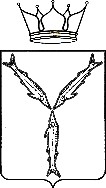 О бесплатной юридической помощи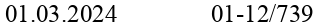 Согласно статье 48 Конституции Российской Федерации каждомугарантируется право на получение квалифицированной юридической помощи. В случаях, предусмотренных законом, юридическая помощь оказывается бесплатно. В целях реализации обеспечения доступности квалифицированной юридической помощи 21.11.2011 принят Федеральный закон № 324-ФЗ «О бесплатной юридической помощи в Российской Федерации» (далее – Федеральный закон).Согласно Федеральному закону бесплатная юридическая помощь представляется в рамках государственной и негосударственной систем. Бесплатная юридическая помощь в рамках государственной системы, а именно адвокатами, представляется отдельным категориям граждан по определенным случаям, обозначенным в законодательстве (например, инвалидам, малоимущим гражданам, детям-инвалидам, детям-сиротам и другим).Дополнительные категории граждан и случаи, по которым представляется бесплатная юридическая помощь, закреплены Законом Саратовской области от 23.04.2012 № 63-ЗСО «Об оказании бесплатной юридической помощи в Саратовской области». За оказанную бесплатную юридическую помощь труд адвоката оплачивается Министерством труда и социальной защиты Саратовской области, уполномоченным в регионе органом в сфере оказания бесплатной юридической помощи.Участниками негосударственной системы оказания бесплатной юридической помощи являются юридические клиники – в Саратовской области их функционирует 4, а также негосударственный центр оказания бесплатной юридической помощи. Участники негосударственной системы представляют бесплатную юридическую помощь на добровольных началах, самостоятельно определяя категории и случаи ее оказания.С информацией об оказании бесплатной юридической помощи можно ознакомиться на официальном сайте Управления Министерства юстиции Российской Федерации по Саратовской области в разделе «Правовая информация» - «Бесплатная юридическая помощь».В целях правового информирования населения Саратовской области направляю Вам обозначенную информацию, а также приложенные к настоящему письму списки адвокатов Саратовской области, оказывающих бесплатную юридическую помощь, контактную информацию юридическихклиник региона и негосударственного центра оказания бесплатной юридической помощи.Прошу в срок до 10 марта 2024 года довести до сведения граждан направляемую информацию, в том числе посредством размещения на стендах, официальных сайтах, распространения другими имеющимися способами.О результатах проведенной работы прошу Вас проинформировать Управление Министерства юстиции Российской Федерации по Саратовской области до 30 марта 2024 года по электронной почте ru64@minjust.gov.ru .Приложение: на 15 л. в 1 экз.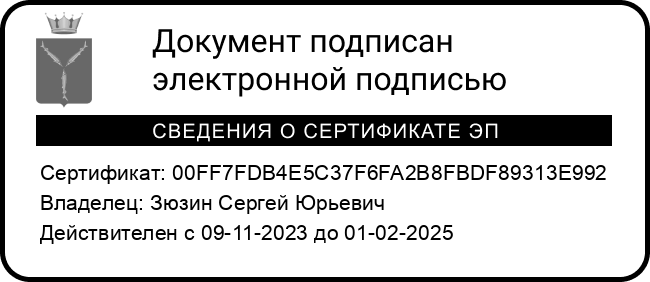 Милентьев Егор Сергеевич 21-00-66Негосударственный центр бесплатной юридической помощи гражданам и некоммерческим организациям СРОФ ПГИ «Общество иправо»Адрес места нахождения центра:410056, Саратовская область, г. Саратов, ул. Чапаева, д. 2Адрес помещения, где осуществляется приём граждан:410056, г. Саратов, ул. Чапаева, д. 2; 410012, г. Саратов, ул. М. Горького, д. 34, литер «Е» (дополнительный офис)Контакты:адрес электронной почты - rtn-elena@mail.ru;телефон - 8(8452) 23-28-94Категории граждан, которые имеют право на получение бесплатной юридической помощи:Граждане, находящиеся в тяжелой жизненной ситуации: потеря жилья в случае стихийных бедствий, конфликтов и т.д.;Инвалиды I,II, IIIгрупп;Ветераны Великой Отечественной войны; и Ветераны труда, труженики тыла;многодетные и неполные семьи;не работающие пенсионеры, получающие пенсию проживающие в учреждениях стационарного обслуживания по старости;инвалиды, проживающие в государственных учреждениях стационарного обслуживания;выпускники детских домов, домов-интернатов (дети – сироты, дети, оставшиеся без попечения родителей), в возрасте до 18 лет и их опекуны;граждане по вопросам незаконных увольнений;граждане, проживающие в сельской местности и имеющие низкий доход;некоммерческие государственные организации и инициаторы их создания.Виды бесплатной юридической помощи, которые оказываются центром:Устная консультация; письменная консультация; составление документов правового характера; представление интересов в региональных органах власти; органах местного самоуправления и иных органах; представление интересов гражданина в административном и судебном порядкеПравовые вопросы, по которым центром оказывается бесплатная юридическая помощь:Вопросы семейного законодательства: - взыскание алиментов; - права ребенка; - раздел имущества супругов; - лишение родительских прав; - установление отцовства;Вопросы гражданского законодательства:взыскание долгов;лишение дееспособности;-взыскание морального и материального ущерба;оформление наследства;оформление права собственности;признание сделки недействительной;вопросы компенсации после пожара.Вопросы социального (пенсионного) обеспечения.Получение жилья льготным категориям граждан.Вопросы опеки и попечительства.Вопросы жилищного законодательства.Защита прав потребителей.Исполнительное производство.Вопросы приватизации.Вопросы оплаты коммунальных услуг.Вопросы административного законодательства.Восстановление процессуальных сроков.Трудовые отношения.Обжалование действий (бездействий) органов власти.Законодательство, регулирующее деятельность некоммерческих организаций.Списокадвокатов Саратовской области, участвующих в деятельности государственной системы бесплатной юридической помощи гражданам в соответствии со статьями 20 и 21 Федерального закона от 21 ноября 2011 года № 324-ФЗ «О бесплатной юридической помощи в Российской Федерации» в 2024 годуФРУНЗЕНСКИЙ РАЙОН Г.САРАТОВАСаратовская областная коллегия адвокатов Филиал Фрунзенского районаг. Саратова	Саратов, ул. Сакко и Ванцетти, д. 55	тел. 53-34-67Коллегия адвокатов Саратовской области «Саратовская окружная коллегияАдвокатские кабинетыАдвокатские кабинетыг. Саратов ул. Некрасова, 17 каб. 224	2-й этажг. Саратов, ул. им. Чернышевского Н.Г., 135г. Саратов, ул. им. Исаева Н.В., д. 28, помещение 1г. Саратов, ул. Кутякова, д. 5, офис 409г. Саратов, ул. Некрасова, 17, офис 204г. Саратов, ул. Кутякова, д. 5, 4-й этаж, офис 409г. Саратов, ул. Усть-Курдюмская, д. 21,к. 2г. Саратов, ул. Валовая, д. 15г. Саратов, ул. Чернышевского Н.Г., д. 60/62, офис 808ЛЕНИНСКИЙ РАЙОН Г.САРАТОВААдвокатские кабинетыг. Саратов, пр. 50 лет Октября, д. 122, 1-й этаж, центральный входг. Саратов, пр. Строителей, д. 10, офис 214г. Саратов, пр-т 50 лет Октября, д. 107 А, МФЦ «Международный» 1-й этаж, офис 1г. Саратов, 1-й проезд Строителей, д. 3А, кв. 102ЗАВОДСКОЙ РАЙОН Г.САРАТОВАСаратовская областная коллегия адвокатов (СО К А)Саратовский филиал «Престиж» СОКАг. Саратов, пр. Энтузиастов, 35г. Саратов, ул. Волжская, 27»б» к.6КОЛЛЕГИИКоллегия адвокатов «Ваша Защита - Л» Саратовской областиг. Саратов, ул. Тульская, д. 2/1	8-917-210-19-96Адвокатские кабинетыСаратовская коллегия адвокатов «Фемида-С»г. Саратов, ул. Вавилова, 49	(845-2) 76-52-11Коллегия адвокатов Саратовской области «Наше время»г. Саратов. ул. Советская, д. 25а, 5-й этажСаратовский филиал коллегии адвокатов г. Москвы «Соколов и партнеры»г. Саратов, ул. Советская, д. 9/30, офис 204Адвокатский кабинетг. Саратов, ул. Чернышевского, д. 90, офис 413КИРОВСКИЙ РАЙОН Г.САРАТОВАКоллегия адвокатов Саратовской области «Саратовская специализированная коллегия адвокатов»г. Саратов, ул. Рахова, д. 195/197	тел. 29-21-79Адвокатские кабинетыг. Саратов, ул. 1-й Топольчанский проезд, д.4, пом. 122г. Саратов, ул. Большая Казачья, д. 18ВГОРОД ЭНГЕЛЬС И ЭНГЕЛЬССКИЙ РАЙОНЭнгельсский филиал № 2 Саратовской областной коллегии адвокатовг. Энгельс, пл. Ленина д.40, офис 104	710-910	8-927-228-09-10Саратовская областная коллегия адвокатов (СОКА)Энгельсский городской филиал	г. Энгельс пл. Свободы, 22Саратовская областная коллегия адвокатов (СОКА)Энгельсский филиал № 1 Саратовской областной коллегии адвокатов, пл. Свободы, д. 15-б,Саратовская областная коллегия адвокатов (СОКА)Энгельсский районный филиал	г. Энгельс, ул. Нестерова, 20Адвокатские кабинетыг. Энгельс, ул. Телеграфная, д. 5, офис 5г. Энгельс, пл. Ленина, д. 40, офис 104г. Энгельс, пл. Свободы, д. 20 «А»ГАГАРИНСКИЙ АДМИНИСТРАТИВНЫЙ	РАЙОНСаратовская областная коллегия адвокатов Филиал Саратовского районаг. Саратов ул. Некрасова, 17	(845-2) 73-43-20АРКАДАКСКИЙ	РАЙОНСаратовская областная коллегия адвокатов - Аркадакский филиалг. Аркадак, ул. Чапаева, 5АТКАРСКИЙ РАЙОНСаратовская областная коллегия адвокатов Аткарский филиалг. Аткарск ул. Пушкина, 58	8-845-52-3-44-10АЛЕКСАНДРОВО – ГАЙСКИЙ	РАЙОНСаратовская областная коллегия адвокатов Александрово-Гайский филиалр/п Александров-Гай, ул. Коммунистическая, 35БАЛТАЙСКИЙ	РАЙОН  Саратовская областная коллегия адвокатов Балтайский филиалс. Балтай ул. Ленина, 61Адвокатский кабинетс. Балтай ул. Ленина д.86с. Балтай, ул. Чапаева, д. 73БАЗАРНО –КАРАБУЛАКСКИЙ	РАЙОНСаратовская областная коллегия адвокатов Базарно-Карабулакский филиалр.п. Базарный Карабулак ул. Ленина, 110Адвокатский кабинетр.п. Базарный Карабулак ул. Ленина, 102-рБАЛАШОВСКИЙ	РАЙОНСаратовская областная коллегия адвокатов Балашовский городской филиалг. Балашов ул.30 лет Победы, 200	8(845-45) 4-12-65Саратовская областная коллегия адвокатов (СОКА) Балашовский филиал «Юрцентр»г. Балашов ул. Пугачевская, 334	8 (845-45) 4-48-50Адвокатские кабинеты г. Балашов ул.30 лет Победы, 200БАЛАКОВСКИЙ РАЙОНСаратовская областная коллегия адвокатов Балаковский городской филиалг .Балаково, ул. Академика Жук, 54	8 (845-34) 4-23-53Саратовская областная коллегия адвокатов Балаковский районный филиалг. Балаково, ул. Академика Жук, 54Саратовская областная коллегия адвокатов Балаковский филиал «Юридическая контора» г. Балаково, ул. академика Жук, 54Коллегия адвокатов Саратовской области «Советникъ» г. Балаково, ул. Ленина, 9Адвокатский кабинет «Константа»г. Балаково, ул. Академика Жук, д. 46/1, 2-й этаж офис № 3ВОЛЬСКИЙ	РАЙОНСаратовская областная коллегия адвокатовВольский филиал «Юридическая помощь» г. Вольск, ул. Коммунистическая ,9 офис 53Саратовская областная коллегия адвокатов Вольский филиал « Линат»г. Вольск, ул. Коммунистическая ,9 офисВОСКРЕСЕНСКИЙ	РАЙОНСаратовская областная коллегия адвокатов Воскресенский филиалр\п Воскресенское, ул. Докучаева, 2 каб. 17 , 3ДУХОВНИЦКИЙ	РАЙОНАдвокатский кабинетр/п Духовницкое ул. Ленина, 33ДЕРГАЧЕВСКИЙ	РАЙОНАдвокатские кабинетыр/п Дергачи, ул. Ленина, 95 к.16ЕКАТЕРИНОВСКИЙ РАЙОНСаратовская областная коллегия адвокатов Ртищевский филиалр.п. Екатериновка, ул. Молодежная, д. 25ЕРШОВСКИЙ	РАЙОНСаратовская областная коллегия адвокатов Ершовский филиал «Юрист»г. Ершов ул. Мелиоративная, 48 офис 29г. Ершов, ул. Строительная, д. 8АИВАНТЕЕВСКИЙ РАЙОНАдвокатский кабинетр/п Ивантеевка, ул. Зеленая, д. 3-АКАЛИНИНСКИЙ РАЙОН	Калининская коллегия адвокатов Саратовской области «Защитник»г. Калининск ул. Советская, д. 40 офис 30	8 (845-49) 2-15-57г. Петровск ул. Панфилова, 53	8-906-315-67-50Адвокатский кабинетг. Петровск, ул. Панфилова, 53, к. 1ПИТЕРСКИЙ РАЙОНСаратовская областная коллегия адвокатов Питерский филиалр/п. Питерка, пер. Малоузенский, д.8 оф.1ПУГАЧЕВСКИЙ	РАЙОНСаратовская областная коллегия Пугачевский городской филиал №1г. Пугачев ул. Топорковская, д. 25/1РОВЕНСКИЙ	РАЙОНАдвокатский кабинет р.п. Ровное, ул. Ленина, 24РТИЩЕВСКИЙ	РАЙОНСаратовская областная коллегия адвокатов Ртищевский филиалг. Ртищево ул. Железнодорожная, д 70А каб.110 (Дворец культуры)	8 (845-40) 4-37-67РОМАНОВСКИЙ	РАЙОНАдвокатский кабинетСОВЕТСКИЙ РАЙОНАдвокатский кабинетСоветский р-н пос. Степное, ул. Октябрьская, д.22 офис 1Ф Е Д О Р О В С К И Й	Р А Й О НСаратовская областная коллегия адвокатов Федоровский филиалр.п. Мокроус, ул. Центральная, 37Х В А Л Ы Н С К И Й	Р А Й О НАдвокатские кабинетыг. Хвалынск, ул. Советская, 93Список юридических клиник Саратовской областиМИНИСТЕРСТВОПО ДЕЛАМ ТЕРРИТОРИАЛЬНЫХ ОБРАЗОВАНИЙСАРАТОВСКОЙ ОБЛАСТИул. Московская, 72, г. Саратов, 410042Тел.: (845-2) 21-00-45; факс (845-2) 21-08-49www.local.saratov.gov.ru komitetmsu@saratov.gov.ru 	№  	на №  	Главе муниципального района Главе городского округаМинистрС.Ю. Зюзин1. Чекашова Татьяна Васильевна8-987-838-64-37- регистрационный номер 64/1274- четверг – с 10.00 до 13.002. Исаева Тамара Александровна8-909-331-73-48- регистрационный номер 64/1973понедельник, среда с 13.00 до 17.003. Коновалова-Демидова Елена Ивановна8-905-381-33-45- регистрационный номер 64/2453понедельник с 09.00 до 12.00адвокатов» г. Саратов, ул. Чапаева, д. 68/70адвокатов» г. Саратов, ул. Чапаева, д. 68/70(845-2) 59-07-591. Гудова (Хмелинская) Ольга Юрьевна8-905-369-89-38- регистрационный номер 64/2109понедельник – с 10.00 до 14.00- регистрационный номер 64/2109понедельник – с 10.00 до 14.00Саратовская коллегия адвокатов «Мещеряков и партнеры»г. Саратов, ул. М. Горького, д. 30-А, офис 505Саратовская коллегия адвокатов «Мещеряков и партнеры»г. Саратов, ул. М. Горького, д. 30-А, офис 505(845-2) 43-73-361. Нехорошев Александр Николаевич8-903-381-01-22регистраципонедельонный номер 64/824ник с 09.00 до 11.00Адвокатское бюро «Кредо»г. Саратов, ул. Рабочая, д. 105, офис 65Адвокатское бюро «Кредо»г. Саратов, ул. Рабочая, д. 105, офис 651. Ерофеев Антон Сергеевич8-927-226-09-18регистрационный номер 64/2249вторник с 09.00 до 17.00г. Саратов, ул. Астраханская, д. 118Вг. Саратов, ул. Астраханская, д. 118В1. Юрасов Роман Валерьевич8-937-979-22-23-регистрационный номер 64/2358четверг с 14.00 до 16.00-регистрационный номер 64/2358четверг с 14.00 до 16.00ВОЛЖСКИЙ РАЙОН Г.САРАТОВАСаратовская областная коллегия адвокатов (СОКА) Саратовский филиал «Адвокатская фирма «Партнер» г. Саратов ул. Набережная Космонавтов, 8ВОЛЖСКИЙ РАЙОН Г.САРАТОВАСаратовская областная коллегия адвокатов (СОКА) Саратовский филиал «Адвокатская фирма «Партнер» г. Саратов ул. Набережная Космонавтов, 8(845-2)28-26-721. Дюкич Елена Анатольевна- регистрационный номер 64/1549вторник – с 17.00 до 18.00- регистрационный номер 64/1549вторник – с 17.00 до 18.00Саратовская областная коллегия адвокатов (СОКА) Саратовский филиал «Адвокатская контора №1»г. Саратов ул. Волжская , 2/10Саратовская областная коллегия адвокатов (СОКА) Саратовский филиал «Адвокатская контора №1»г. Саратов ул. Волжская , 2/10(845-2) 28-65-471. Пегасова Наталья Михайловна- регистрационный номер 64/884вторник – с 15.00 до 19.00- регистрационный номер 64/884вторник – с 15.00 до 19.00Саратовская областная коллегия адвокатов «Правозащита»г. Саратов ул. Октябрьская, д. 44, офис 4 (2-й этаж)Саратовская областная коллегия адвокатов «Правозащита»г. Саратов ул. Октябрьская, д. 44, офис 4 (2-й этаж)(842-2) 49-71-641. Трегуб Вера Николаевнарегистрационный номер 64/174бчетверг – с 16.00 до 18.002.Авакян Нарине Юрьевна8-905-387-06-57регистрационный номер 64/2331четверг с 10.00 до 12.00пятница с 10.00 до 12.003. Никишина Ольга Викторовна8-909-331-31-15регистрационный номер 64/2074понедельник с 09.00 до 12.00среда с 14.00 до 17.301.Лобина Надежда	Валентиновна8-927-124-55-92- регистрационный номер 64/1593среда, пятница – с 14.00 до 17.001. Сочнев Алексей Владимирович8-905-030-05-32- регистрационный номер 64/1559вторник, пятница с 15.00 до 17.001.Степанян Норайр Вазгенович8-987-331-84-34- регистрационный номер 64/1833суббота с 09.00 до 11.001. Ковба Лариса Васильевна8-927-221-74-18регистрационный номер 64/514вторник с 10.00 до 16.001.Амбарцумян Оганес Гайкович8-919-823-73-57- регистрационный номер 64/20341-я среда каждого месяца с 9.00 до 10.001.Гаврилова Ольга Александровна8 927-117-05-95- регистрационный номер 64/237понедельник- пятница – с 09.00 до 16.001.Скиба Антон Александрович8-927-226-15-19регистрационный номер 64/1956четверг с 12.00 до 16.001. Евсеева Екатерина Сергеевна8-927-223-44-02регистрационный номер 64/340понедельник-пятница с 10.00 до 12.001. Николаев Сергей Михайлович8-927-621-22-55регистрационный номер 64/2470четверг с 13.00 до 17.001. Старилова Жанна Николаевна8-965-885-13-86, 8- 917-205-28-43регистрационный номер 64/1115вторник- четверг с 9.00 до 17.001.Изотова Лариса Михайловна77-75-18регистрационный номер 64/435среда – с 09.00 до 14.001. Николина Людмила Георгиевна8-927-14-685-85регистрационный номер 64/1134пятница – с 09.00 до 16.001. Проданова Анна Андреевна8-919-828-02-51 (по адресу: г. Саратов, ул.Волжская, д. 19, оф. 205)регистрационный номер 64/2445понедельник-пятница – с 10.00 до 15.002. Красникова Татьяна Юрьевна8-917-216-30-11регистрационный номер 64/2407среда, пятница– с 10.00 до 12.003. Авдеева Алла Анатольевна8 904-243-65-60регистрационный номер 64/2640вторник, четверг– с 10.00 до 12.004. Кравцов Дмитрий Анатольевич8 965-883-70-99(место фактического осуществления по адресу: г. Красный Кут, Проспект Победы, д. 24, каб. 16 (2-й этаж)регистрационный номер 64/2505среда– с 09.00 до 12.00г. Саратов, пр. Энтузиастов, 54А, кв. 25г. Саратов, пр. Энтузиастов, 54А, кв. 25г. Саратов, пр. Энтузиастов, 54А, кв. 25(845-2) 53-46-801. Воробьева (Лобанова) Лариса Ивановна8-903-328-46-80регистрационный номер 64/673четверг – с 14.00 до 17.00регистрационный номер 64/673четверг – с 14.00 до 17.00регистрационный номер 64/673четверг – с 14.00 до 17.00регистрационный номер 64/673четверг – с 14.00 до 17.00г. Саратов, ул. Пензенская, д. 37, офис 5г. Саратов, ул. Пензенская, д. 37, офис 5г. Саратов, ул. Пензенская, д. 37, офис 51. Ивашкин Сергей Александрович8-937-021-48-50	8-960-341-13-03регистрационный номер 64/2414среда с 9.00 до 13.00регистрационный номер 64/2414среда с 9.00 до 13.00регистрационный номер 64/2414среда с 9.00 до 13.00ОКТЯБРЬСКИЙ РАЙОН Г.САРАТОВАСаратовская областная коллегия адвокатов (СОКА) Городской филиал СОКА г. Саратов, ул. Мичурина, д. 51ОКТЯБРЬСКИЙ РАЙОН Г.САРАТОВАСаратовская областная коллегия адвокатов (СОКА) Городской филиал СОКА г. Саратов, ул. Мичурина, д. 51ОКТЯБРЬСКИЙ РАЙОН Г.САРАТОВАСаратовская областная коллегия адвокатов (СОКА) Городской филиал СОКА г. Саратов, ул. Мичурина, д. 511.Дубатовка Оксана Викторовна8 927-123-93-00- регистраципя- регистраципяонный номер 64/1464тница с 10.00 до 15.002. Киреева Татьяна Владимировна8 927-121-32-92- регистраципя- регистраципяонный номер 64/1706тница с 10.00 до 15.00Саратовская областная коллегия адвокатов (СОКА)Октябрьский филиал СОКАг. Саратов, ул. Т. Шевченко, д.2Саратовская областная коллегия адвокатов (СОКА)Октябрьский филиал СОКАг. Саратов, ул. Т. Шевченко, д.2Саратовская областная коллегия адвокатов (СОКА)Октябрьский филиал СОКАг. Саратов, ул. Т. Шевченко, д.2(845-2) 27-55-611. Лосева Ольга Викторовна8 917-021-21-51регистрационный номер 64/1900вторник, четверг - с 10.00 до 13.00регистрационный номер 64/1900вторник, четверг - с 10.00 до 13.00Саратовский филиал СОКА «Советник»г. Саратов, ул. Чернышевского, д. 136Саратовский филиал СОКА «Советник»г. Саратов, ул. Чернышевского, д. 136Саратовский филиал СОКА «Советник»г. Саратов, ул. Чернышевского, д. 1361. Колотырина Елена Геннадьевна8-927-227-97-16регистрационный номер 64/534вторник – с 14.00 до 18.00четверг - с 09.00 до 13.00регистрационный номер 64/534вторник – с 14.00 до 18.00четверг - с 09.00 до 13.002.Чеботарев Дмитрий Михайлович77-82-83регистрационный номер 64/1273понедельник – с 9.00 до 12.00среда - с 14.00 до 16.00регистрационный номер 64/1273понедельник – с 9.00 до 12.00среда - с 14.00 до 16.00Саратовская коллегия адвокатов «Октябрьская»г. Саратов Ильинская площадь, 3Саратовская коллегия адвокатов «Октябрьская»г. Саратов Ильинская площадь, 3Саратовская коллегия адвокатов «Октябрьская»г. Саратов Ильинская площадь, 3(845-2) 20-55-211.Симонова Екатерина Сергеевна8-927-121-25-06регистрационный номер 64/1698пятница – с 14.00 до 18.002.Логинова (Лебедева) Олеся Николаевна8-905-034-35-15регистрационный номер 64/2033 пятница – с 10.00 до 18.00, 1-я суббота каждого месяца с 12.00 -15.003.Фролова Татьяна Ивановна8-917-207-44-44регистрационный номер 64/1231понедельник – с 09.00 до 13.00среда - с 09.00 до 18.001. Бурдонов Владимир Сергеевич8 -903-329-08-75регистрационный номер 64/172понедельник-пятница – с 10.00 до 16.002.Бурдонов Сергей Владимирович8 917 214 23 34регистрационный номер 64/1644понедельник-пятница – с 10.00 до 16.001. Элифханов Игорь Багаудинович8-903-328-56-93- регистрационный номер 64/1361каждый вторник месяца 10.00 - 11.001. Старилова Елена Валерьевна8-903-382-42-17регистрационный номер 64/1770понедельник - пятница с 10.00 до 15.002.Макаров Иван Владимирович8-927-123-22-33регистрационный номер 64/2709вторник, среда, четверг с 10.00 до 15.001. Феоктистов Сергей Александрович8-937-250-49-87регистрационный номер 64/2274среда с 12.00 до 15.001. Алексеенко Анатолий Владимирович8-927-102-50-72регистрационный номер 64/21понедельник с 10.00 до 11.002.Герасимов Олег Александрович8-927-055-55-97регистрационный номер 64/2506понедельник с 15.00 до 16.001. Толстикова Елена Геннадьевна8-917-305-29-55, 325-303регистрационный номер 64/1168вторник, четверг – с 11.00 до 14.001. Бебешко Марина Владимировна8 -917-209-53-51регистрационный номер 64/2003понедельник-пятница с 14.00 до 18.001. Власкина Екатерина Николаевнарегистрационный номер 64/210четверг – с 10.00 до 12.002. Гаврилов Давид Гивиевичрегистрационный номер 64/1836пятница – с 15.00 до 17.003. Половко Андрей Евгеньевичрегистрационный номер 64/918среда – с 15.00 до 17.004. Каткова Елена Владимировна8-909-339-11-59регистрационный номер 64/2443 понедельник, вторник, среда– с 10.00 до 12.005. Смирнова Ольга Геннадьевна8-903-380-66-45регистрационный номер 64/1090понедельник - пятницас 08.00 до 10.001. Калашникова Анастасия Валерьевна8-917-217-50-95регистрационный номер 64/2037понедельник с 9.00 до 13.00вторник с 13.00 до 17.002. Пантелеева Мария Николаевна8-987-822-72-29регистрационный номер 64/2199понедельник с 9.00 до 13.00пятница с 08.30 до 13.003.Чеботенко Екатерина Сергеевна8 -987-302-71-83регистрационный номер 64/2262среда с 10.00 до 13.00четверг с 13.00 до 16.001. Гончарова Виорика Олеговна8-927-916-70-54 (2-й этаж, оф. 4)регистрационный номер 64/2157понедельник, среда, пятница с 09.00до 16.002.Васильчук Татьяна Ивановна8-905-320-44-54 (5-й этаж оф. 501)регистрационный номер 64/2157среда, пятница с 11.00 до 16.003.Серегина Ольга Алексеевна8-937-246-84-94регистрационный номер 64/1059среда, пятница с 11.00 до 16.001. Штода Светлана Анатольевна8-927-115-44-91регистрационный номер 64/2183четверг с 10.00 до 13.001. Шаманаева Елена Михайловна8-917-214-32-06регистрационный номер 64/2079вторник, четверг с 16.00 до 18.001. Свиридова Екатерина Николаевна8 927-134-24-14регистрационный номер 64/1872понедельник, среда с 12.00 до 15.001. Ильиных Юрий Сергеевич8 905 327 61 61регистрационный номер 64/2345вторник, пятница– с 10.00 до 13.001. Ерофеева Алла Геннадьевнарегистрационный номер 64/351пятница – с 12.00 до 14.002.Максимова Юлия Сергеевнарегистрационный номер 64/704каждый 2-й вторник месяца 11.00- 13.003.Неволина Мария Алексеевнарегистрационный номер 64/813пятница – с 14.00 до 16.004.Шапкарин Олег Александровичрегистрационный номер 64/1524понедельник – с 15.00 до 17.005.Перерва Галина Геннадиевнарегистрационный номер 64/887 каждый 2-й вторник месяца с 11.00 до 13.006.Догадина Юлия Сергеевнарегистрационный номер 64/327каждая 2-я среда месяца с 14.00 до 16.001. Сафрина Ольга Викторовна8-903-021-08-05регистрационный номер 64/ 1035понедельник, среда – с 09.00 до 12.001. Герасимов Владимир Викторовичрегистрационный номер 64/253вторник - с 8.30 до 16.002. Иночкин Владимир Викторовичрегистрационный номер 64/447среда - с 8.30 до 16.003. Шатило Валерий Григорьевичрегистрационный номер 64/1530понедельник с 8.30 до 16.001.Сорокина Лидия Юрьевна8-903-381-79-50регистрационный номер 64/1109четверг – с 09.00 до 12.001. Бригадин Сергей Михайлович8-962-62-72-530регистрационный номер 64/2070понедельник - с 10.00 до 12.00вторник, среда– с 13.00 до 15.001.Титаев Юрий Вячеславовичрегистрационный номер 64/11628-964-84-65-610вторник - с 10.00 до 12.00четверг – с 13.00 до 15.00пятница – с 10.00 до 13.001. Юдина Диана Валериевна8-937-423-62-93регистрационный номер 64/1688среда - с 10.00 до 14.001.Саркисян Армен Саркисович8-927-22-33-123регистрационный номер 64\1418понедельник, вторник с 09.00 до 17.001. Лебедева Лилия Владимировнарегистрационный номер 64/662четверг с 9.00 до 18.002.Марусева Елена Николаевнарегистрационный номер 64/1580четверг с 9.00 до 18.001.Вербина Людмила Николаевнарегистрационный номер 64/199четверг, пятница – с 09.00 до 14.002.Тарасова Ирина Ивановнарегистрационный номер 64/1148понедельник, среда – с 09.00 до 14.001.Костиков Сергей Владимирович8-903-383-06-02регистрационный номер 64/1564среда - с 9.00 до 18.00пятница с 9.00 до 16.002. Тюнина Наталья Геннадьевна8-961-649-55-55регистрационный номер 64/1193понедельник с 9.00 до 18.001. Козурманова Татьяна Юрьевнарегистрационный номер 64/523понедельник – с 12.00 до 15.002.Устинова Галина Владимировнарегистрационный номер 64/2050вторник - с 12.00 до 15.001. Пономарев Михаил Сергеевич8-927-150-94-95регистрационный номер 64/2500вторник, среда с 12.00 до 14.001.Шейкина Ольга Геннадьевна8-905-381-09-33регистрационный номер 64/1424среда – с 9.00 до 17.002.Романенко Антон Михайлович8-937-223-93-64регистрационный номер 64/2424среда – с 9.00 до 17.00пятница – с 09.00 до 15.001.Руфов Василий Васильевич8-927-225-25-63- регистрационный номер 64/1925среда с 8.30 до 9.301. Качкин Родион Викторович8-905-384-29-17- регистрационный номер 64/487вторник – с 9.30 до 12.00четверг – с 13.00 до 16.30(кроме праздничных дней)1. Джелилова Нина Кадыровна8-903-329-71-09регистрационный номер 64/ 321вторник, пятница – с 09.00 до 15.001. Одиноков Роман Александрович8-927-103-67-64регистрационный номер 64/1742вторник, пятница – с 14.00 до 17.002.Емелина Марина Владимировна8-909-337-20-18регистрационный номер 64/344понедельник – с 09.00 до 15.00среда – с 14.00 до 17.001. Посохов Павел Иванович8-906-302-69-05регистрационный номер 64/2058вторник, среда, четверг с 9.00 до12.001.Романова Ирина Игоревна8-917- 300-55-46регистрационный номер 64/1676вторник – с 10.00 до 11.001.Бабченко Валерий Владимирович8-905-320-91-16регистрационный номер 64/1381понедельник – с 14.00 до 16.001. Балалайкин Алексей Юрьевич8 937-244-55-95	8 906-313-76-15регистрационный номер 64/1783понедельник– с 9.00 до 13.002.Стрельникова Ирина Викторовна8 -927-102-87-99	8 -953-631-77-97регистрационный номер 64/2564четверг– с 9.00 до 13.001.Зайцев Владимир Викторович8-905-327-50-62регистрационный номер 64/ 387понедельник – с 09.00 до 16.00регистрационный номер 64/ 387понедельник – с 09.00 до 16.002.Филатов Владимир Николаевич8-909-337-55-01регистрационный номер 64/1585четверг – с 09.00 до 16.00регистрационный номер 64/1585четверг – с 09.00 до 16.00Саратовская областная коллегия адвокатов Ершовский филиалг. Ершов ул. имени 27 съезда КПСС д.3 оф.1Саратовская областная коллегия адвокатов Ершовский филиалг. Ершов ул. имени 27 съезда КПСС д.3 оф.18 (845-64)-5-46-25Адвокатский кабинетг. Ершов ул. 40 лет Победы, 42Адвокатский кабинетг. Ершов ул. 40 лет Победы, 428-927-103-28-211.Якушева Любовь Владимировна8-927-103-28-21регистрационный номер 64/1512среда – с 09.00 до 16.001.Мокроусова Валентина Юрьевна8-962-629-67-71регистрационный номер 64/1581четверг– с 10.00 до 17.001.Павликова Мария Владимировна8-927-158-76-59регистрационный номер 64/1859среда, пятница – с 09.00 до 12.001.Белоусова Любовь Васильевнарегистрационный номер 64/98четверг с 09.00 до 12.002.Белоглазова Елена Викторовнарегистрационный номер 64/97четверг с 09.00 до 12.00КРАСНОАРМЕЙСКИЙ РАЙОНКрасноармейская коллегия адвокатов «Защита»г. Красноармейск ул. Ульяновская, 4КРАСНОАРМЕЙСКИЙ РАЙОНКрасноармейская коллегия адвокатов «Защита»г. Красноармейск ул. Ульяновская, 48 (845-50) 2-18-711.Колотухина Ольга Юрьевнарегистрационный номер 64/533среда, пятница с 14.00 до 17.00регистрационный номер 64/533среда, пятница с 14.00 до 17.00КРАСНОКУТСКИЙ РАЙОНКоллегия адвокатов «Ваша Защита-Л» Саратовской областиг. Красный Кут, Проспект Победы, д. 24, каб. 16 2-й этажКРАСНОКУТСКИЙ РАЙОНКоллегия адвокатов «Ваша Защита-Л» Саратовской областиг. Красный Кут, Проспект Победы, д. 24, каб. 16 2-й этаж1.Кравцов Дмитрий Анатольевич8-965-883-70-99регистрационный номер 64/2505среда– с 09.00 до 12.00регистрационный номер 64/2505среда– с 09.00 до 12.00ЛЫСОГОРСКИЙ	РАЙОНСаратовская областная коллегия адвокатов Лысогорский филиалСаратовская обл. р/п Лысые Горы ул. Советская ,5ЛЫСОГОРСКИЙ	РАЙОНСаратовская областная коллегия адвокатов Лысогорский филиалСаратовская обл. р/п Лысые Горы ул. Советская ,51.Матийчук Тамара Алексеевна8-917-326-17-00регистрационный номер 64/733вторник, четверг с 09.00 до 14.00суббота – с 10.00 до 12.00регистрационный номер 64/733вторник, четверг с 09.00 до 14.00суббота – с 10.00 до 12.00МАРКСОВСКИЙ	РАЙОНАдвокатские кабинетыг. Маркс, ул. Карла Маркса, д. 50МАРКСОВСКИЙ	РАЙОНАдвокатские кабинетыг. Маркс, ул. Карла Маркса, д. 501. Чепеленко Дмитрий Викторович8-909-337-43-43регистрационный номер 64\1686четверг с 15.00 до 16.00регистрационный номер 64\1686четверг с 15.00 до 16.00г. Маркс, пр. Ленина, д. 68, пом. 4г. Маркс, пр. Ленина, д. 68, пом. 41.Несвитеев Дмитрий Сергеевич8-927-620-79-49регистрационный номер 64\2195вторник – с 9.00 до 12.00регистрационный номер 64\2195вторник – с 9.00 до 12.00НОВОУЗЕНСКИЙ	РАЙОНАдвокатские кабинетыг. Новоузенск, ул. Революции д.30 к.2НОВОУЗЕНСКИЙ	РАЙОНАдвокатские кабинетыг. Новоузенск, ул. Революции д.30 к.21. Лопухов Николай Иванович8-905-033-47-11регистрационный номер 64/680вторник – с 14.00 до 17.00регистрационный номер 64/680вторник – с 14.00 до 17.00НОВОБУРАССКИЙ РАЙОНАдвокатский кабинетр/п Новые Бурасы,ул. Почтовая, д. 2НОВОБУРАССКИЙ РАЙОНАдвокатский кабинетр/п Новые Бурасы,ул. Почтовая, д. 21.Халлыева Мая Хыдыровна8-905-383-21-32регистрационный номер 64/752понедельник, среда с 09.00 до 12.00регистрационный номер 64/752понедельник, среда с 09.00 до 12.00ОЗИНСКИЙ	РАЙОНАдвокатский кабинетр/п Озинки ул. Гагарина 26 к.1ОЗИНСКИЙ	РАЙОНАдвокатский кабинетр/п Озинки ул. Гагарина 26 к.18 (845-76) 4-19-691.Сазонов Николай Александрович8-927-053-85-48регистрационный номер 64/1569вторник, среда с 09.00 до 11.00регистрационный номер 64/1569вторник, среда с 09.00 до 11.00ПЕТРОВСКИЙ	РАЙОНСаратовская областная коллегия адвокатов Петровский филиалПЕТРОВСКИЙ	РАЙОНСаратовская областная коллегия адвокатов Петровский филиал1. Храмов Сергей Владимирович8-906-315-67-50регистрационный номер 64/1254вторник – с 09.00 до 11.001. Афанасьев Юрий Анатольевич8-987-318-75-55регистрационный номер 64/54четверг – с 09.00 до 11.001.Канафина Айганым Насыровна8-905-328-38-29регистрационный номер 6 4/1508понедельник, пятница с 09.00 до 13.00среда с 14.00 до 17.001 .Кайб Иван Владимирович8-927-626-34-03регистрационный номер 64/459пятница с 09.00 до 17.001.Тухватуллина Ольга Евгеньевна8-917-123-77-27регистрационный номер 64/1735понедельник – с 10.00 до 11.001.Балалайкин Алексей Юрьевич8 937-244-55-95, 8 906-313-76-15регистрационный номер 64/1783пятница с 09.00 до 14.002.Стрельникова Ирина Викторовна8 -927-102-87-99	8 -953-631-77-97регистрационный номер 64/2564вторник с 09.00 до 14.001.Дедюкин Владимир Викторович	регистрационный номер 64/16958-927-625-00-71	среда с 14.00 до 17.001.Дедюкин Владимир Викторович	регистрационный номер 64/16958-927-625-00-71	среда с 14.00 до 17.001.Дедюкин Владимир Викторович	регистрационный номер 64/16958-927-625-00-71	среда с 14.00 до 17.00САМОЙЛОВСКИЙ РАЙОНСаратовская областная коллегия адвокатов Самойловский филиалр.п. Самойловка, пер Театральный, 9САМОЙЛОВСКИЙ РАЙОНСаратовская областная коллегия адвокатов Самойловский филиалр.п. Самойловка, пер Театральный, 98 (845-48) 2-14-611.Фисенко Ольга Александровна8-903-380-31-53регистрационный номер 64/1803понедельник, среда с 9.00 до 12.00регистрационный номер 64/1803понедельник, среда с 9.00 до 12.002.Юдникова Татьяна Васильевна8-927-127-69-09регистрационный номер 64/2102понедельник, среда с 9.00 до 12.00регистрационный номер 64/2102понедельник, среда с 9.00 до 12.00ТУРКОВСКИЙ РАЙОНСаратовская областная коллегия адвокатов Турковский филиалр/п Турки, ул. Советская, 26ТУРКОВСКИЙ РАЙОНСаратовская областная коллегия адвокатов Турковский филиалр/п Турки, ул. Советская, 261.Володина Светлана Юлиановна8-927-227-38-67регистрационный номер 64/219четверг с 09.00 до 10.00, с 14.00 до 16.00регистрационный номер 64/219четверг с 09.00 до 10.00, с 14.00 до 16.00Т А Т И Щ Е В С К И Й	Р А Й О НСаратовская областная коллегия адвокатов (СОКА)р.п. Татищево ул. Чапаева, 52Т А Т И Щ Е В С К И Й	Р А Й О НСаратовская областная коллегия адвокатов (СОКА)р.п. Татищево ул. Чапаева, 528 (845-58) 4-16-021. Шокурова Тамара Гавриловна8-906-308-88-73регистрационный номер 64/1336понедельник - пятница с 14.00 до 17.00№Наименование юридической клиникиРуководитель юридической клиникиКонтактная информацияГрафик работы1.Юридическая клиника ФГБОУ ВО «СГЮА»Ольга Викторовна НиколайченкоАдрес: ул. Чернышевского, д.135 «а», каб. 108.г. Саратов, 410056 Эл.почта: Lc1@ssla.ru Тел.: 8 (845-2)29-91-18По предварительной записи1.Юридическая клиника Балаковского филиала ФГБОУ ВО «СГЮА»Сергей Александрович РезвыйАдрес: Саратовская область, г.Балаково,ул. Красная Звезда, д. 8/2,Тел.: 8(845-3) 46-48-38,44-40-49Эл. почта:sgap-balakovo@list.ruПонедельник-пятница15:00 - 16:302.Юридическая клиника Поволжского института (филиала) ФГБОУ ВО«Всероссийский государственный университет юстиции (РПА Минюста России)»Анна Анатольевна РождествинаАдрес: 410003, г. Саратов, ул. Радищева, д.55, Эл.почта: FPKSARATOV@yandex.ru Тел.: (8452) 57-47-46Вторник14.00 – 16.00Четверг14.00 – 16.003.Центр правовой помощи населению Поволжского института управления имени П.А. Столыпина – филиал ФГБОУ ВО «Российская академия народного хозяйства и государственнойПавел Александрович ЗеленскийЭл. почта: cppnpiu@yandex.ruТел.:90-13-55По предварительной записи3.Центр правовой помощи населению Поволжского института управления имени П.А. Столыпина – филиал ФГБОУ ВО «Российская академия народного хозяйства и государственнойПавел Александрович ЗеленскийАдрес: ул. Соборная, д.23/25,каб. 124,г. Саратов, 410031Понедельник14.00 - 16.003.Центр правовой помощи населению Поволжского института управления имени П.А. Столыпина – филиал ФГБОУ ВО «Российская академия народного хозяйства и государственнойПавел Александрович ЗеленскийАдрес: ул. Соборная, д.23/25, каб. 124,Среда14.00 - 16.00службы при Президенте Российской Федерации»г. Саратов, 410031службы при Президенте Российской Федерации»Администрация Фрунзенского района МО «Город Саратов», ул. Держинского, 13/15, каб. 1Четверг09.00 - 11.004.Юридическая клиника ФГБОУ ВО«Саратовский национальный исследовательский государственный университет имениН.Г. Чернышевского»Мария Сергеевна КарамышеваАдрес:410012, г. Саратов, ул. Вольская, д. 18,Эл. почта: yurklinika_sgu@mail.ru Тел.:8 (845-2) 22-51-17;8 (845-2) 21-36-56По предварительной записи